 АДМИНИСТРАЦИЯ 
ЛЕНИНСКОГО МУНИЦИПАЛЬНОГО РАЙОНА
ВОЛГОГРАДСКОЙ ОБЛАСТИ______________________________________________________________________________ПОСТАНОВЛЕНИЕОт  09.08.2018  №  491О внесении изменений в постановление администрации Ленинского муниципального района Волгоградской области от 28.10.2013 № 739 «Об установлении, взимании и расходовании платы родителей (законных представителей) за присмотр и уход за детьми, осваивающими образовательные программы дошкольного образования в муниципальных образовательных учреждениях Ленинского муниципального района Волгоградской области, осуществляющих образовательную деятельность»В связи с приведением в соответствие с Федеральным законом Российской Федерации от 29.12.2012 № 273-ФЗ «Об образовании в Российской Федерации», руководствуясь статьей 22 Устава Ленинского муниципального района волгоградской области,администрация Ленинского муниципального района ПОСТАНОВЛЯЕТ:Внести в Положение о порядке установления, взимания и расходования платы родителей (законных представителей) за присмотр и уход за детьми, осваивающими образовательные программы дошкольного образования в муниципальных образовательных учреждениях Ленинского муниципального района Волгоградской области, осуществляющих образовательную деятельность (далее - Положение), утвержденное постановлением администрации Ленинского муниципального района от 28.10.2013 № 739 «Об установлении, взимании и расходовании платы родителей (законных представителей) за присмотр и уход за детьми, осваивающими образовательные программы дошкольного образования в муниципальных образовательных учреждениях Ленинского муниципального района Волгоградской области, осуществляющих образовательную деятельность» (в редакции постановлений от 19.11.2013 № 771, от 31.01.2014        № 58, от 03,03,2014 № 139, от 02.07.2015 № 284, от 20.12.2016 № 579, от 31.05.2017 № 266), изменения следующего содержания:Пункт 2.14 раздела 2 Положения, исключить.Пункт 2.15 считать соответственно пунктом 2.14.Постановление вступает в силу с момента его официального обнародования.Глава администрацииЛенинского муниципального района 				  Н.Н. Варваровский 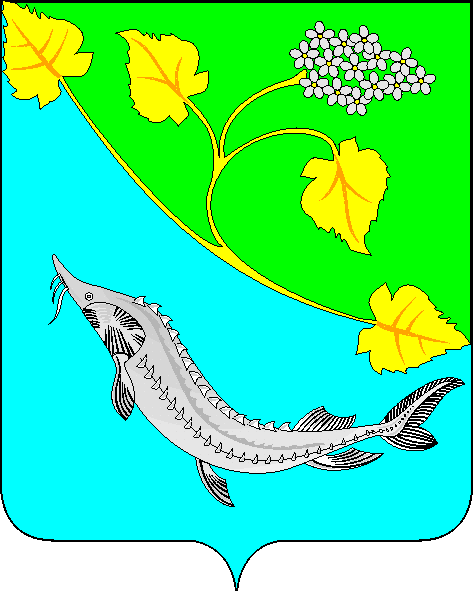 